Конкурс «ЖИВАЯ КЛАССИКА»           22 февраля 2019 года в МКОУ «Куркентская СОШ №2» прошёл школьный этап Всероссийского конкурса юных чтецов «Живая классика». Конкурс проводится ежегодно в целях привлечения детей к книгам и выявления талантливых детей. В школьном этапе конкурса участвовали 9 учащихся из 5-8 классов. Они вспомнили произведения Ч. Айтматова, Б. Васильева, Ю. Яковлева, М. Зощенко, Б. Ганаго, В. Постникова и других. Члены жюри Бутаева Г.С., Уружбекова Л.М., Гаджалиева И.М. выявили среди них 3 победителей: Мирзоева Э.И.-8кл., Набиева Х.М.-7кл., Айдумова Н.А.-7кл.Победители школьного этапа будут участвовать в районном туре конкурса.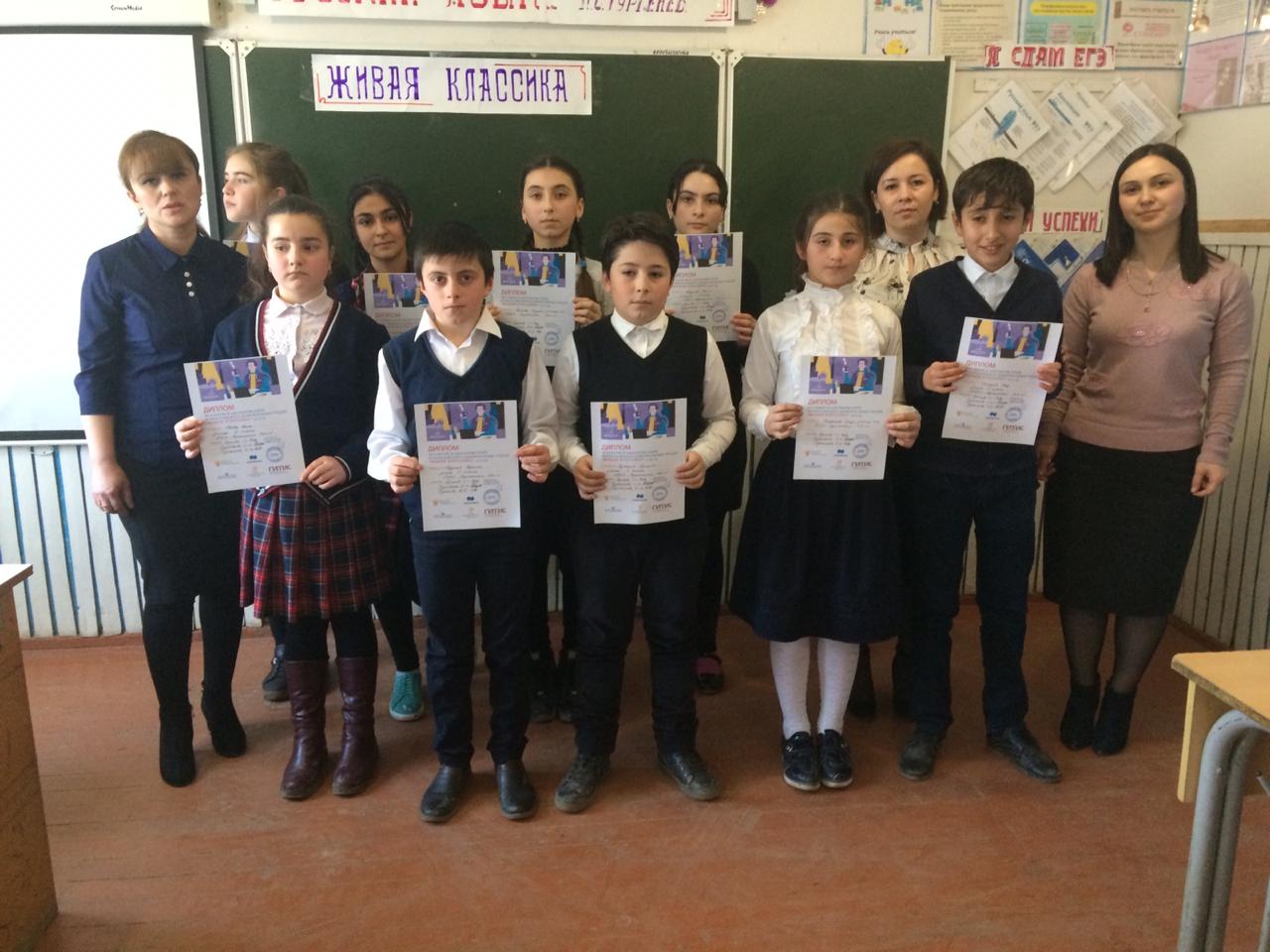 